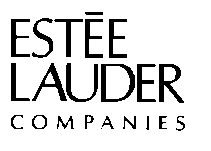 개인정보 수집∙이용 동의서개인정보의 수집∙이용 목적입사 지원자의 채용 및 평가 등 채용 전반의 업무에 필요한 개인정보를 수집하고 이용하고자 함수집하려는 개인정보의 항목▶ 일반정보 – 성명, 주소, 연락처, 생년월일, 이메일, 전화번호, 사진▶ 사회정보 – 학력사항, 경력사항, 경력사항, 병역, 자격증▶ 민감정보 – 보훈여부, 장애여부개인정보의 보유 및 이용기간동의일로부터 채용 종료 시까지 보유 후 파기동의 거부권 및 거부 시 불이익 고지입사지원자는 개인정보 수집∙이용에 관한 동의를 거부할 수 있습니다. 다만, 필수적으로 수집하는 정보에 관하여 위 수집정보에 관하여 동의를 거부할 경우 채용 지원이 불가능할 수 있으며, 있습니다. 선택적으로 수집하는 정보에 관하여 동의를 거부할 경우 해당 항목이 평가절차에 고려될 수 있습니다.본인은 회사의 개인정보 수집 및 이용에 관한 설명을 모두 이해하였고, 이에 동의합니다. □20    년      월      일성명 :                  (인)이엘씨에이 한국 유한회사 귀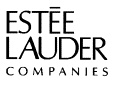 이력서자기소개서지원브랜드1지망1지망2지망(사진)(사진)성명한글한글생년월일만     세(사진)(사진)성명영문영문희망근무지역(사진)(사진)개인 이메일(사진)(사진)현주소(신주소)                                 우편번호(5자리):                                 우편번호(5자리):                                 우편번호(5자리):                                 우편번호(5자리):                                 우편번호(5자리):                                 우편번호(5자리):                                 우편번호(5자리):(사진)(사진)전화번호휴대전화(사진)(사진)보훈□ 대상   □ 비대상□ 대상   □ 비대상□ 대상   □ 비대상□ 대상   □ 비대상장애□ 대상   □ 비대상□ 대상   □ 비대상(사진)(사진)병역병역구분병역구분병역구분병역구분군별병과계급복무기간복무기간병역학력사항기 간기 간기 간기 간학교학교학교전 공소재지학력사항~~~~고등학교고등학교고등학교학력사항~~~~대학교 (전문대)대학교 (전문대)대학교 (전문대)학력사항~~~~대학원대학원대학원경력사항기 간기 간기 간기 간직장명 (단기경력은 적지 마세요)직장명 (단기경력은 적지 마세요)직장명 (단기경력은 적지 마세요)부 서직 위경력사항~~~~경력사항~~~~경력사항~~~~경력사항~~~~경력사항자 격 면 허자 격 면 허등급등급취득일발행기관외국어능력외국어 공인시험외국어 공인시험외국어 공인시험자 격 면 허자 격 면 허등급등급취득일발행기관외국어능력종류점수점수독해 (상 · 중  · 하)듣기 (상 · 중  · 하)읽기 (상 · 중  · 하)말하기 (상 · 중  · 하)